SCHACKförungdomar!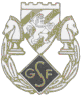 Göteborgs Schackförbunds ungdomskommitté har nöjet att inbjuda till sommarträning i Göteborgs Schackcentrum på Vegagatan 20 nära Linnéplatsen.När: 	Vecka 31 från den 1 augusti till den 5 augusti 2022 mellan klockan. 11.30 – 15.30 varje dag.Vilka: 	Alla ungdomar som är intresserade av schack. Covid 19: Handsprit, handskar och munskydd kommer att finnas tillgängligamen är frivilligt att använda. Vid ev. restriktioner kan deltagarantalet begränsas eller ställas in helt.Plats:  	Göteborgs Schackcentrum, Vegagatan 20.Vegagatan är den andra parallellgatan till Linnégatan på Masthuggssidan. Kollektivt reser man dit med buss 60 (hpl Vegagatan) eller spårvagn 1, 2 eller 6 (hpl Olivedalsgatan eller Prinsgatan).Avgift: 	Det kostar ingenting att vara med! Form: 	Träningen inleds den 1/8 kl. 11.30 med en introduktion och gruppindelning. Deltagarna delas in i grupper efter spelstyrka. Träningen genomförs måndag, tisdag, onsdag, torsdag samt fredag. I Samtliga dagar innehåller en lunchpaus - ta med egen matsäck. Anmälan kan göras senast söndagen 31/7 till: Ulrik Sixt 070-970 42 85 eller goteborgschack@telia.com